Дальневосточный федеральный университет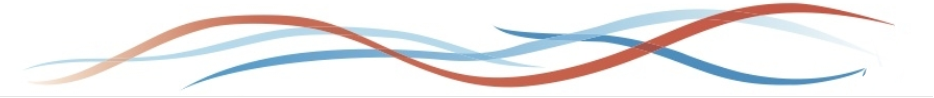 объявляет набор на программу  «Мультимедийная журналистика»программа реализуется в форме профессиональной переподготовкиВ результате освоения программы слушатель может осуществление деятельность по созданию современных инструментов мультимедийной журналистики, необходимых для планирования и реализации рекламных и информационных кампаний и взаимодействия со средствами массовой информации в рамках основной профессиональной деятельности, а также работы общественных и государственных организаций при формировании информационного пространства.ОБРАЩАТЬСЯРуководитель программы: Аргылов Никита Антонович, тел: 8 924 360-99-52По вопросам зачисления - тел.: 8 (423) 265 24 24 доб 2399 или +7 914 790-40-64 эл. почта в ДВФУ: odpo.gum@dvfu.ruЗанятия будут проходить на кампусе ДВФУ по адресу: кампус ДВФУ, корпус FБУДЕМ ИЗУЧАТЬПРОЦЕДУРА ПОСТУПЛЕНИЯ- заполнить заявление и в электронном виде отправить на odpo.gum@dvfu.ru- прикрепить к письму скан паспорта заказчика (страница с фото разворотом и страница с пропиской), - файл с полными банковскими реквизитами организации в случае оплаты организацией, - скан паспорта родителя-плательщика (страница с фото разворотом и страница регистрацией в случае оплаты другим лицом), СНИЛСЗ А Я В Л Е Н И Е от слушателяС ВАМИ СВЯЖЕТСЯ СОТРУДНИК ОТДЕЛА ДПООбъем260 часовНачалозачисление круглогодичноСрок обучения3-4 месяцаФорма обученияочно-заочное с применением онлайн технологийСтоимостьсмотри сайт  ОДПО ШИГН ДВФУВыдается диплом о профессиональной переподготовке по направлению ЖурналистикаВыдается диплом о профессиональной переподготовке по направлению ЖурналистикаСовременная блогосфера как информационная средаСовременные медиа и общество потребленияМультимедийные технологии и электронные СМИ. Проблемы работы СМИ и пресс-службСМИ как носитель рекламной информации: особенности работы на современном рынкеОсновные технологии создания информационных поводов в журналистике: классические подходы и инновационные методы. Рейтинг для разных типов СМИПроблемы конкуренции традиционных медиа и интернет-изданийМедиа-рынок Приморского края сегодня: тенденции и перспективыФИО слушателятелефон слушателяЭл адрес слушателяГород слушателяПлательщикПодчеркнуть нужное и приложить документы-а- Слушатель-б- Организация и Указать полные банковские реквизиты организации-в- Другое физ лицо и Указать полные ФИО, приложить паспорт плательщика с пропискойПрограмма«Мультимедийная журналистика»Бронирование жилья  укажите нужноенужно / не нужноБронирование жилья  укажите нужноеДата заявленияДополнительная информацияДВФУ не реализует государственные процедуры поддержки социальных групп граждан. По вопросам льгот и компенсаций Вам нужно обращаться в соответствующие государственные учреждения, на основании договора с ДВФУПодписьСогласна(ен) на обработку персональных данных